YPN Advisory Board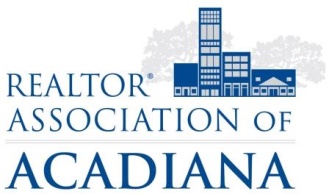 REALTOR® Association of Acadiana1819 W. Pinhook Ste. 115Lafayette, LA 70508RAA Board RoomWednesday, March 7th, 2018AGENDACall to OrderMorning BuzzTrivia NightSummer SeriesFall EventNew Business